Методы определения ущерба при использовании энергии пониженного качестваДля осуществления мероприятий по повышению качества энергии промышленные предприятия вынуждены затрачивать значительные материальные и денежные средства. В связи с этим существенным является технико-экономическое обоснование выделения таких средств и, в первую очередь, определение величины народнохозяйственного ущерба в отдельных отраслях промышленности при понижении качества энергии.В общем случае возможны три способа определения ущерба: при помощи экономических характеристик энергоприемников или узлов нагрузки; непосредственным учетом ущерба на производстве; проведением натуральных экспериментов.Каждый из описанных способов имеет свои преимущества и недостатки, которые обусловлены спецификой исследуемого предприятия, схемой энергоснабжения предприятия, наличием времени и средств при проведении исследовательских работ, а также видом составляющей ущерба.Основой для составления методики по определению ущерба служит установление результатов влияния понижения качества энергии на работу энергоприемниковКак было указано выше, понижение качества энергии может приводить к ущербу у потребителей. Так, понижение качества электрической энергии в общем случае вызывает: изменение потребления активной мощности и энергии; изменение реактивной мощности электроустановок; изменение количества и качества выпускаемой продукции; порчу сырья и материалов; расстройство технологического процесса;простой рабочей силы; повышение аварийности и повреждаемости оборудования; сокращение срока службы оборудования и т дТаким образом, ущерб при работе предприятия с пониженным качеством электроэнергии будет определяться по выражению:Для промышленных предприятий, где частота ограничивается ГОСТ Р 54149-2010, можно полагать , что  и , тогдагде —ожидаемый ущерб от отклонений напряжения; —то же от колебаний напряжения; - то же от несимметрии напряжения;	—то же от несинусоидальности формы кривой напряжения.В настоящее время для определения ущерба имеется методика, разработанная Б. А. Константиновым и Г. 3. Зайцевым. Эта методика применяется для определения ущерба от отклонений напряжения.Ущерб от понижения качества энергии в промышленных энергоустановках можно выражать суммой двух составляющих: прямого ущерба и дополнительного ущерба.К прямому ущербу относятся: брак продукции, порча сырья и материалов, расстройство технологического процесса, последствия аварий, выхода из строя или сокращения срока службы основного оборудования (в том числе и энергооборудования), инструментов и приспособлений, простой рабочей силы, увеличение потребления активной мощности и энергии и повышение реактивной мощности электроустановок и т. п. Дополнительный ущерб связан с изменением выпускаемой продукции рассматриваемым объектом при работе его энергоустановок с показателями качества электроэнергии, отличающимися от нормативных значений. Этот вид ущерба может проявляться либо как ущерб от проведения специальных мероприятий, необходимых для выполнения плановых заданий (сверхурочные работы, интенсификация производственных процессов), либо как ущерб из-за исключения определенной доли затрат из процесса расширенного воспроизводства.Рассмотрим методику определения ущерба от работы электроприемников при пониженном качестве электроэнергии.При отклонениях любых показателей качества электроэнергии от нормативных значений могут быть рассмотрены три случая.1. Отклонения показателей качества электроэнергии вызывают изменения скорости протекания технологических процессов. Ущерб в этом случае составит:где Уд.с — дополнительные затраты, связанные с производством сверхурочных работ для покрытия недовыпуска продукции, вызванного отклонениями показателей качества электроэнергии от нормативных значений, руб.; Уп — дополнительные затраты, учитывающие ущерб от брака продукции, порчи сырья и материалов, расстройства технологического процесса, аварий и выхода из строя основного оборудования, простоя рабочей силы, увеличения потребления активной мощности и энергии, повышения потребляемой реактивной мощности.2. Отклонения показателей качества электроэнергии вызывают изменение скорости протекания технологических процессов, но сверхурочные работы для восполнения недовыпуска продукции не проводятся. При этом предполагается, что недовыработка продукции одним предприятием не отражается на сопряженных предприятиях в связи с наличием определенного запаса (задела) продукции.В этом случае ущерб,где Уд.з — дополнительный ущерб от увеличения приведенных затрат на единицу продукции (недоиспользование приведенных затрат в процессе расширенного воспроизводства) .3. Отклонения показателей качества электроэнергии не оказывают влияния на выпуск продукции. В этом случае ущерб выразится:Определение прямого ущерба Уп должно производиться для каждой электроустановки (каждого технологического процесса) на основании изучения качества потребляемой электроэнергии. Многообразие электроустановок и технологических процессов, в которых они используются, не позволяет дать конкретных рекомендаций по определению каждой составляющей Уп. Некоторые общие положения по этому вопросу изложены в [10, 23] для случая работы электроустановок при напряжении, отличном от номинального.Рекомендации по оценке влияния качества напряжения на срок изоляции синхронных двигателей приведены в [12].Изменение показателей качества электроэнергии может приводить к изменению потребления активной энергии, расходуемой на производство той же продукции. При этом может иметь место увеличение удельных расходов электроэнергии по сравнению с удельными расходами электроэнергии, показатели качества которой соответствуют требованиям действующих нормативов. Так как при этом не происходит ни увеличения количества, ни улучшения качества выпускаемой продукции, то дополнительно потребляемые мощность и энергия в этом случае могут рассматриваться как потерянные.При показателях качества электроэнергии, выходящих за допустимые пределы, может меняться и реактивная мощность электроустановок. Однако с точки зрения ущерба эти изменения необходимо учитывать только в тех режимах, в которых суммарная величина потребляемой реактивной мощности превосходит величину располагаемой реактивной мощности. При этом ущерб должен определяться не по средневзвешенному превышению, а по максимальному. Ущерб в данном случае связан с необходимостью установки дополнительных компенсирующих мощностей в энергосистеме или непосредственно у потребителя (или и в энергосистеме, и у потребителя) и определяется дополнительными затратами, необходимыми для приобретения, монтажа и эксплуатации этих устройств.В случае если нарушения нормативных значений показателей качества электроэнергии приводят и к простою рабочей силы, ущерб может быть определен по формуле,где Сз.п — годовой тарифный фонд зарплаты простаивающих производственных рабочих, руб.;  —коэффициент, учитывающий использование производственных рабочих во время простоя на других работах, не связанных с производством и выпуском продукции (=0,5—1); Т и hП—годовые числа часов работы и простоя.Необходимо отметить, что простой рабочей силы может быть связан в данном случае только с расстройством и прекращением технологического процесса, что практически возможно только при резком отличии показателей качества электроэнергии от нормативных значений.Дополнительные ущербы, связанные с покрытием недовыпуска продукции путем проведения сверхурочных работ (У'д) или интенсификации (форсирования) производственных процессов (У''д), выразятся соответственно:,,где —коэффициент, учитывающий увеличение оплаты за работу в сверхурочное время; c''з.п. — годовой тарифный фонд зарплаты производственных рабочих, работающих сверхурочно, руб.; с з.о—годовой фонд зарплаты персонала, связанного с обслуживанием оборудования, используемого при сверхурочных работах, руб.; hс— годовая продолжительность сверхурочных работ, ч; И'о — доля переменной части издержек производства, отнесенная к единице продукции, меняющаяся при форсировке режима, руб.; —коэффициент, учитывающий увеличение затрат на единицу продукции при форсировке производственного (технологического) режима; nо — часовой выпуск продукции при нормальном режиме, шт.; —кратность форсированного режима, равная отношению часовых выпусков продукции при форсированном и номинальном режимах; hф — продолжительность форсированного режима.В случае если недовыпуск продукции, вызванный работой электроустановок с пониженными показателями качества электроэнергии, не покрывается, то:где nк — часовой выпуск продукции при показателях качества электроэнергии, не соответствующих действующим нормативам, шт.Выявить практически дополнительный ущерб от понижения качества электроэнергии очень сложно. Наиболее явно он проявляется в тех случаях, когда понижение качества приводит к прекращению технологических процессов в связи с принципиальной невозможностью их протекания или с резким возрастанием брака продукции.Ниже рассматриваются примеры определения ущерба от работы электроустановок ряда предприятий при повышенном и пониженном напряжении [17]При исследовании работы энергетического и технологического оборудования на ряде предприятий текстильной промышленности были определены среднее отклонение V, неодинаковость напряжения N, дисперсия кривой распределения отклонений напряжений а2 и стандартное отклонение , затем была дана вероятностная оценка того, что отклонения от номинального напряжения будут находиться в пределах ±5% Результаты расчетов приведены в табл 1.Таблица1Результаты расчетов V ,а2, , N и вероятностная оценка отклонения напряженияДля обследованных предприятий были определены следующие составляющие ущерба, брак продукции, ухудшение качества продукции, сокращение срока службы электродвигателей и осветительных приемников, применение сверхурочных работ, увеличение расходов сырья, материалов и электроэнергии, необходимых для восполнения недовыпуска продукции в связи с отклонениями напряжения.Так, на фабрике № 4 из-за повышения напряжения увеличилась обрывность нитей на сновальных и тростильных машинах. В этом случае ущерб, нанесенный предприятию из за брака продукции, определялся из выражения: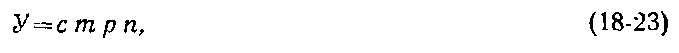 W с — себестоимость 1 кг пряжи, руб /кг; m— количество обрывной пряжи в единицу времени, кг/ч; n — время работы оборудования в году, ч.Ущерб от ухудшения качества продукции определялся из выражения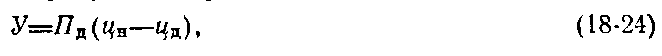 где Пд—производительность предприятия, соответствующая действительному напряжению Uц; Цн—цена единицы продукции высшего сорта (при Uд==Uн), руб.; Цд—цена единицы продукции сниженного качества (при U=Uд), руб.Ущерб из-за изменения срока службы оборудования определялся по выражению: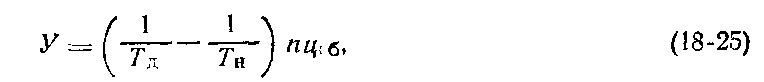 где Tд и Тн—срок службы оборудования при действительном	и при номинальном напряжении (в годах); п—количество вышедшего из строя оборудования, шт.; Цоб —цена единицы оборудования, руб.Повышение напряжения приводит к преждевременному выходу из строя ламп накаливания, люминесцентных ламп, а также стартеров. Данные о количестве перегоревших от повышенного напряжения ламп и стартеров и величина ущерба приведены в табл. 2.Таблица 2 Количество перегоревших ламп и стартеров и величина ущербаКроме того, установлено, что при чрезмерном повышении напряжения несколько повышается производительность машин, но в то же время увеличивается обрывность нитей на сновальных и тростильных машинах и ухудшается качество тканей.Для текстильных предприятий большое значение имеет освещенность рабочих мест, так как ее изменение даже на небольшую величину может привести к изменению производительности труда; ожидаемый прирост продолжительности труда (18-26)где Rmin и Rх соответственно значения светимости рабочей поверхности при нормальной освещенности и при измененной.Зная процент уменьшения производительности труда, можно определить недовыработку продукции из-за уменьшения освещенности, т. е. величину ущерба.Ущерб от недовыпуска продукции в связи с отклонениями напряжения (18-27)где Пн и П—производительность механизма при работе двигателя при номинальном напряжении и при отклонении от него, м/ч; Сn — себестоимость единицы продукции, выпускаемой данным механизмом, руб./м; n — время работы механизма в году, ч.Ущерб, нанесенный предприятиям из-за повышения напряжения, приведен в табл. 3.Анализ технологического процесса и работы электроприемников электролизного цеха содового завода показал, что при отклонениях подводимого к электролизерам напряжения работа электролизеров изменяется. Ухудшаются технические и экономические показатели, а при достаточно больших отклонениях напряжения возможна порча и простой оборудования.На заводе была обнаружена несинусоидальность формы кривой напряжения. Наличие несинусоидальности привело к резонансу токов на частоте 7-й гармоники, что вызвало перегрузку батарей статических конденсаторов и создало опасность выхода их из строя.В этом случае ущерб от пониженного качества электроэнергии определялся как сумма составляющих: сокращения срока службы анодов; снижения производительности электролизных ванн; выхода из строя конденсаторных батарей.Ущерб от снижения срока службы анодов определяется по формуле:У=ц(Мф-Мп).                         (18-28)где ц—цена 1 анода, руб. (по данным завода, ц=14 руб.); Мн и Мф—годовая потребность предприятия в анодах при номинальном напряжении и при отклонениях от него, шт./год.Ущерб от снижения производительности электролизеров определялся по выражению:У=(Пн—Пф)Тsn,                         (18-29)где Пн и Пф —производительность электролизной ванны при номинальном напряжении и при отклонениях напряжения, т/сут.; Т — продолжительность работы электролизеров в году, сут.; п—количество ванн в цехе, шт.; s—заводская себестоимость 1 т соды, руб.Таблица 18-S Величина ущерба по предприятиямСтоимость вышедших из строя конденсаторных батарейУ=3у кΔΞкT,                          (18-30)где Зу.к — удельные расчетные затраты; они находятся по формуле:Здесь Зу.э—стоимость электроэнергии для данного предприятия, руб (кВт-ч);Ру.к.==0,003 кВт/квар — удельный расход активной мощности на компенсацию для конденсаторв 6 кВ; Ку.к=5 руб/квар—удельные капитальные вложения на компенсацию для установок напряжения 6 кВ; рн—нормативный коэффициент эффективности капитальных вложений; рам — коэффициент амортизационных отчислений; Т — годовое число часов работы компенсирующего устройства; ΔQк — дополнительная компенсирующая мощность, квар.Расчетные значения ожидаемого ущерба по содовому заводу приведены в табл. 4.Таблица 4Значения ожидаемого ущерба по заводуПредприятиеСреднее отклонениеV,%Дисперсия2Стандартное отключение ,%НеодинаковостьNВероятность того, что отклонения напряжения ±5%Вероятность того, что отклонения напряжения ±5%в пределах±5%за пределами±5%Фабрика № 16,356,12,4746,60,29460,7054Фабрика № 27,082,31,5252,50,08530,9147Фабрика № 34,831,281,1324,680,55960,4404Фабрика № 43,32,791,6713,680,8460,154Тип лампыКоличество ламп, перегоревших от повышенного напряжения, по предприятиямКоличество ламп, перегоревших от повышенного напряжения, по предприятиямКоличество ламп, перегоревших от повышенного напряжения, по предприятиямВсеголамп, шт.Стоимость единицы, Руб.Ущерб, руб. /годФабрика№ 1Фабрика№2Фабрика№ 4Лампы накаливанияЛюминесцентные лампы типа:БС и ДС-15БС и ДС-30БС и ДС-40Стартер СК-2005000—————75001003800380015705000—2000 1500900175001005800 5300 24700,30.80,91,670,315250805220 8851 765,7Всего ущерб, руб./год—————20 166,7Составляющая ущербаУщерб по предприятиям, руб /годУщерб по предприятиям, руб /годУщерб по предприятиям, руб /годУщерб по предприятиям, руб /годФабрика№ 1Фабрика№ 2Фабрика№ 3Фабрика№ 4Брак продукции22678,8.Ухудшение качества продукции——14470—Сокращение срока службы оборудования150012582,76137188Применение сверхурочных работ для восполнения недовыпуска продукции———10840Суммарный ущерб по предприятиям150012582,743275,811028Удельный ущерб, коп./проц., кВт-ч0,10,110,440,14Удельный ущерб, руб./проц., ч.0,861,083,521,04Наименование составляющей ущербаУщерб, руб./годСокращение срока службы материалов Снижение производительностиВыход из строя конденсаторных батарей3044,53196035200Всего:327847,5